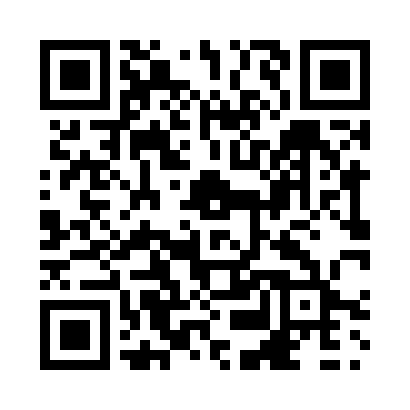 Prayer times for Lynnfield, New Brunswick, CanadaMon 1 Jul 2024 - Wed 31 Jul 2024High Latitude Method: Angle Based RulePrayer Calculation Method: Islamic Society of North AmericaAsar Calculation Method: HanafiPrayer times provided by https://www.salahtimes.comDateDayFajrSunriseDhuhrAsrMaghribIsha1Mon3:485:451:336:569:2111:182Tue3:495:461:336:569:2111:183Wed3:505:461:346:569:2111:174Thu3:515:471:346:569:2011:165Fri3:525:481:346:569:2011:156Sat3:535:481:346:569:1911:157Sun3:545:491:346:559:1911:148Mon3:555:501:346:559:1911:139Tue3:575:511:356:559:1811:1210Wed3:585:521:356:559:1711:1111Thu3:595:521:356:559:1711:1012Fri4:015:531:356:549:1611:0813Sat4:025:541:356:549:1611:0714Sun4:045:551:356:549:1511:0615Mon4:055:561:356:539:1411:0516Tue4:075:571:356:539:1311:0317Wed4:085:581:356:529:1311:0218Thu4:105:591:366:529:1211:0019Fri4:116:001:366:529:1110:5920Sat4:136:011:366:519:1010:5721Sun4:156:021:366:519:0910:5622Mon4:166:031:366:509:0810:5423Tue4:186:041:366:499:0710:5324Wed4:206:051:366:499:0610:5125Thu4:216:061:366:489:0510:4926Fri4:236:071:366:489:0410:4727Sat4:256:081:366:479:0210:4628Sun4:276:101:366:469:0110:4429Mon4:286:111:366:469:0010:4230Tue4:306:121:366:458:5910:4031Wed4:326:131:366:448:5810:38